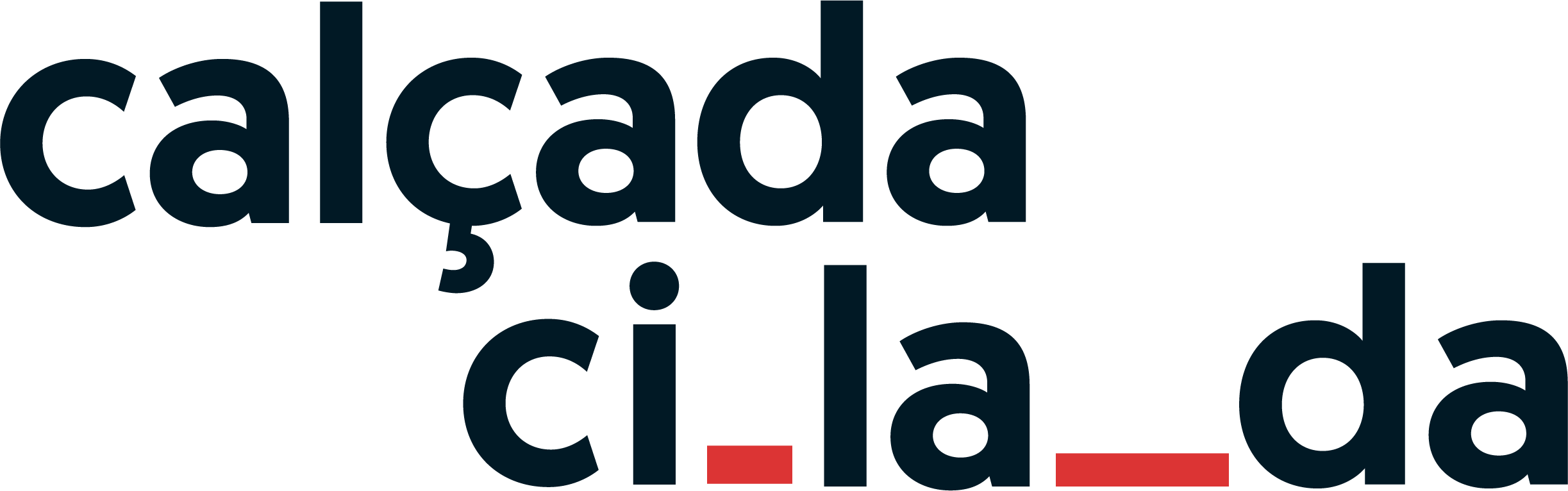 Campanha por melhores calçadas no Brasil chega à oitava ediçãoIntitulada de Calçada Cilada, iniciativa compreende atividades práticas e educativas para facilitar e fortalecer o diálogo e ações entre sociedade, poder público e setor privado por calçadas caminháveis e acessíveisSubstitua as informações necessárias para seu usoPrezado(a) Vereador(a) ______________ da cidade de ___________No mês de julho terá início a oitava edição da campanha Calçada Cilada, iniciativa desenvolvida pelo Instituto Corrida Amiga, de São Paulo, com o apoio de organizações parceiras em diversas regiões do Brasil. O objetivo central da Calçada Cilada é engajar a população em favor de cidades caminháveis e acessíveis de forma efetiva e participativa.
De acordo com a gestora ambiental e idealizadora do instituto Corrida Amiga, Silvia Stuchi, “as calçadas são o nosso primeiro contato com o espaço público. São as vias por onde, caminhando, pode-se acessar quaisquer serviços na cidade. Em algum momento do dia, todos somos pedestres e acessaremos as calçadas. E, embora seja garantido por um arcabouço legal completo e robusto o direito de ir e vir de todas as pessoas - Lei Brasileira de Inclusão, Política Nacional de Mobilidade Urbana, o CTB e o Estatuto do Pedestre de São Paulo, as condições de caminhabilidade das cidades ainda estão muito aquém do que deveriam. Dessa forma, é vital ressaltar o caráter propositivo da campanha que permeia também a saúde, a segurança e a mobilidade da população”. As atividades da campanha Calçada Cilada visam dialogar com o poder público - “O intuito é conscientizar e articular a questão para sensibilizar a sociedade brasileira”, complementa. Na edição de 2021, a campanha voltará a atenção da sociedade brasileira para as condições da rede de mobilidade a pé nas cidades, especialmente nos arredores de instituições de educação, saúde e nos espaços de acesso ao transporte público coletivo, convidando a população a indicar localidades onde são necessárias melhorias nas calçadas por meio do aplicativo Colab, utilizando a hashtag #cilada. Para realizar esse mapeamento, contamos com a livre participação da população para realizar os apontamentos e somar na campanha!Na edição anterior, participaram da campanha 1032 pessoas de 149 municípios distribuídos em 25 estados brasileiros, as quais indicaram 993 unidades de saúde e ensino com problemas de acesso para o pedestre. Confira o relatório da campanha Calçada Cilada 2020. Dessa forma, vimos convidá-lo(a) a participar da campanha conosco. Pedimos a gentileza de confirmar participação pelo e-mail: campanhas@corridaamiga.org. Venha com a gente, participe da Campanha Calçada #Cilada 2021!!! Agradecemos a atenção e nos colocamos à disposição para quaisquer esclarecimentos.Atenciosamente,Instituto Corrida AmigaContato Corrida Amiga - promovendo o transporte a péFacebookInstagramE-mail: contato@corridaamiga.org / site: corridaamiga.orgTelefone: (11) 94155-5993 com a gestora ambiental Silvia StuchiServiçoO que: lançamento da oitava edição da campanha Calçada CiladaQuando: durante o mês de julhoOnde: em várias regiões do BrasilOutras informações: campanhas@corridaamiga.org e no site: corridaamiga.orgObjetivos e atividades:Informar previamente o poder público sobre a campanha e verificar se existem demandas de melhorias nas calçadas em localidades específicas;Mobilizar pessoas e cidades em todo Brasil, colocando em pauta a questão da qualidade das calçadas e seu impacto na saúde, segurança e mobilidade de seus cidadãos;Obter considerável informação sobre as principais localidades das #ciladas e os principais problemas encontrados no deslocamento a pé;Exigir dos entes públicos e privados acessibilidade universal considerada na Lei Brasileira de Inclusão (LBI), nº 13.146/2015;Engajar articuladores em todas as regiões do Brasil que divulgarão a campanha para a população e o poder público de sua região;Encaminhar o mapeamento, os resultados da campanha e recomendações de intervenções a favor da segurança de pedestres para as prefeituras e órgãos responsáveis a fim de auxiliá-los nas tomadas de decisão.Como colaborarBaixe o aplicativo Colab, disponível gratuitamente para as plataformas Android e iOS e, no próprio aplicativo, faça o login ou cadastre-se;Na barra inferior, clique no ícone do meio (feed) e depois no ícone da câmera para registrar um problema;Siga os quatro passos seguintes:Passo 1: insira o endereço da #cilada encontrada;Passo 2: selecione a categoria correspondente ao problema registrado, por exemplo “Calçada Irregular”;Passo 3: tire ou selecione a(s) foto(s) da calçada cilada;Passo 4: descreva o problema dessa calçada, inclua na descrição a hashtag #cilada e, por fim, clique em “Publicar”.Histórico da Campanha2020 - através de uma consulta pública, a população indicou, remotamente, as principais localidades com ciladas para os pedestres nos arredores de escolas e instituições de saúde. Participaram da consulta 1032 pessoas de 149 cidades e 25 estados brasileiros que indicaram 993 unidades de saúde e ensino com problemas de acesso para o deslocamento a pé.2019 - participação em 38 municípios de 10 estados. No total foram registrados 1571 ciladas ao pedestre, chamando atenção para calçadas irregulares, falta de acessibilidade, calçada inexistente e faixa de pedestre apagada. Ultrapassamos 8000 registros feitos nas seis edições da campanha.2018 - contato com as prefeituras desde março para verificar se há alguma área de interesse para realização do mapeamento e grande adesão de pessoas com deficiência. Em apenas quatro semanas, realizaram-se 35 eventos de mobilização em várias cidades do Brasil. Foram fiscalizados 2547 pontos de calçadas irregulares, inexistentes, obstruídas ou inacessíveis, em 23 diferentes municípios em 11 estados do país.2017 - em parceria com o Colab, fortalece-se a ponte “prefeitura-sociedade” e muitas das fiscalizações passam a ser encaminhadas de forma direta ao poder público. No total, foram fiscalizados 1600 pontos de calçadas irregulares.2015 e 2016 - a convite de um aplicativo, passou-se a reportar as más condições dos pavimentos públicos utilizando o próprio aplicativo e plataforma online.2014 - realização da primeira campanha Calçada Cilada. O processo começou com 33 fotos de pessoas em calçadas problemáticas postadas em redes sociais.